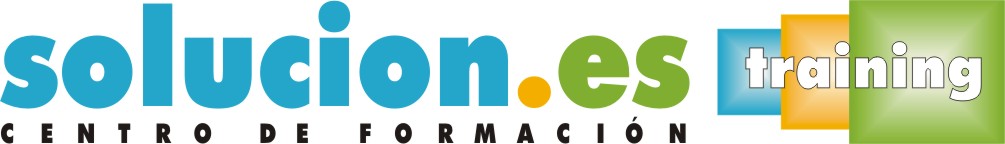  Curso On LineINTRODUCCIÓN A LA CONTABILIDADObjetivos:- Alcanzar los conocimientos básicos para el desarrollo de la gestión contable en la empresa, mediante la realización de inventarios, asientos contables, anotaciones en el Libro Diario y Mayor, así como la confección del Balance de comprobación de sumas y saldos, Balance general y Balance de situación.Temario:El inventario
La empresa y la contabilidad 
Concepto y elementos del inventario
Elementos que componen el Activo y el Pasivo
Concepto de capital líquido
El libro de inventariosLos hechos contables y sus clases
Inventarios sucesivos
Los hechos contables. ClasesLas cuentas
Definición de cuentas
La partida doble. Principios fundamentales
Concepto de cargo y abono
Elaboración del balance de comprobación de sumas y saldos
AnexoAnálisis de las cuentas de Activo y Pasivo
Características generales de las cuentas de Activo
Motivos de cargo y abono de las principales cuentas de Activo
Características generales de las cuentas de Pasivo
Motivos de cargo y abono de las principales cuentas de Pasivo
Clasificación de las cuentas patrimonialesAnálisis de las cuentas de gestión y de resultados
Cuentas de gestión y resultados
Motivos de cargo y abono de las principales cuentas de gestión
Motivos de cargo y abono de la cuenta general de resultadosEl libro diario. El ciclo contable
Características y estructura del libro Diario
Los asientos en el libro Diario
Contabilización de los asientos en el libro Diario
Transcripción de asientos al libro Mayor
Asientos de regularización
Asiento de cierre.
Asiento de reaperturaEl desarrollo contable (I)
Análisis de una compra de mercaderías a crédito. Introducción al IVA 
Análisis de una compra de inmovilizado a crédito
Análisis de una compra de servicio
Análisis de una venta de mercaderías
Cancelación y liquidación del IVAEl desarrollo contable (II)
Análisis y asientos de pago a terceros
Análisis de una negociación de efectos
Análisis de una domiciliación de recibosEl desarrollo contable (III)
Contabilización conjunta de nóminas y Seguros Sociales
Análisis y asientos en el Diario de varias nóminas
Análisis y asientos en el Diario por pagos de nóminas y seguros socialesFin del ciclo contable
La periodificación contable
Contabilización de las amortizaciones
Los asientos de regularización
El asiento de cierreEl libro mayor
Funciones, aspectos legales y generalidades
Estructura del libro Mayor
Transcripción al libro Mayor 
Índice del libro Mayor 
Ejemplos prácticosLos balances
Los Balances contables
Balance de comprobación de sumas y saldos
Balance general
Balance de situación